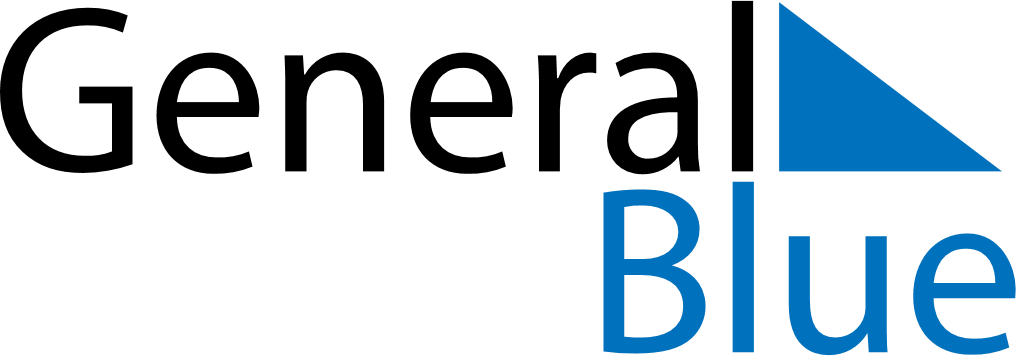 April 2022April 2022April 2022April 2022AustriaAustriaAustriaMondayTuesdayWednesdayThursdayFridaySaturdaySaturdaySunday12234567899101112131415161617Easter SaturdayEaster SaturdayEaster Sunday1819202122232324Easter Monday25262728293030